ÇİNE MADRAN  ANADOLU LİSESİ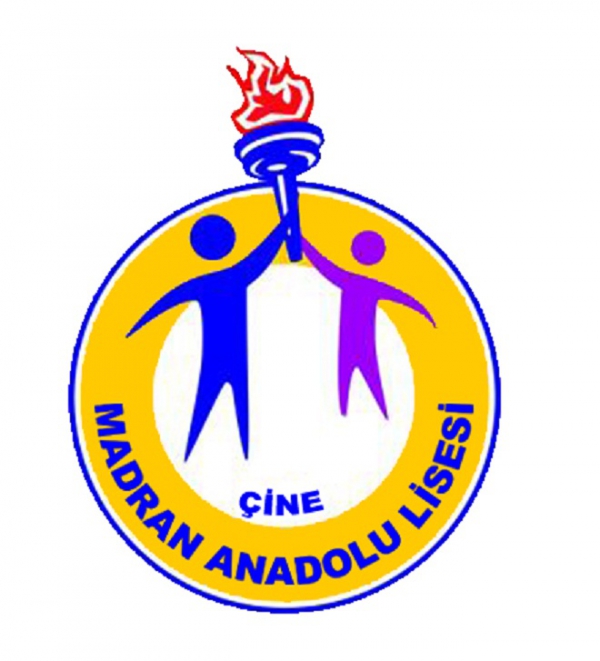 2023/2024 EĞİTİM ÖĞRETİM YILI ÇİNE MADRAN ANADOLU LİSESİ PANSİYON KAYIT KLAVUZUTELEFON 		:0(256) 711 2838e-mail		:757854@meb.gov.trweb			: https://madranal.meb.k12.tr/Adres	: Hamitabat Mahallesi, 400. Sk., No: 10  09500 Çine-AYDINPANSİYONA KAYIT YAPTIRACAK VELİLERİN DİKKATİNE	Öğrencilerimizin okul pansiyonunda kalmaya hak kazanması ile birlikte pansiyon kaydının kesinleştirilmesi için mutlaka sene başında öğrenci ile birlikte okula gelerek pansiyon kayıt evraklarının imzalamanız gerekmektedir.Evrakları tam olmayan ve kayıt süresi içerisinde başvurmayan öğrenciler pansiyon hakkını kaybeder.PANSİYON KAYIT İÇİN GEREKLİ EVRAKLAR2 Adet vesikalık fotoğrafNüfus kayıt örneği ( e devletten alınacak)EK-1 Aile maddi durum belgesi ve ekleri (Parasız yatılılık için gereklidir.)2022/2023 eğitim öğretim yılında okul değiştirme cezası almadığına dair belge(Geldiği okuldan alınacak)Sağlık raporu (“Yatılı okumasına engel rahatsızlığı yoktur.” İbaresi taşıyan ve aile hekiminden alınacak)Okul idaresince istenecek diğer belgeler;Parasız yatılılık başvuru formuEK-1 Aile Maddi Durum bildirimiEK-1 açıklamaÇarşı İzin DilekçesiHafta Sonu İzin DilekçesiVeli Sorumluluk FormuPansiyon SözleşmeÖğrenci Tanıma FormuPansiyon Kurallarını Kabul BelgesiVeli-Okul SözleşmesiÖğrenci-Okul SözleşmesiMalzeme Zimmet TutanağıVeli-İdareci VekâletiMalzeme ListesiPansiyon Yaşam KurallarıÇİNE MADRAN ANADOLU LİSESİ MÜDÜRLÜĞÜNE	2023-2024 Eğitim öğretim yılında okulunuz …..sınıfı ………numaralı ……………………………………’ın okulunuza ait pansiyonda Devlet Parasız Yatılı Olarak kalmasını istiyorum. 	Pansiyon kaydı için gerekli olan belgeler, müdürlüğünüzce oluşturulacak komisyonca değerlendirilmesi için ekte sunulmuştur. Pansiyon kontenjanı dâhilinde yapılacak değerlendirme sonucunda, komisyonun vereceği karara uyacağımı taahhüt ediyorum.	Gereğini bilgilerinize arz ederim. ……../……./20…										…………………….										Öğrenci VelisiAçık Adres		:Ev Telefonu		:Cep Telefonu		:Not			:EK: Aile Maddi Durum Belgesi (Ek-1)	                                               ÖĞRENCİ AİLESİNİN MADDİ DURUMUNU GÖSTEREN BEYANNAMEAile maddi durumumun yukarıdaki beyannamede belirttiğim şekilde olduğunu beyan eder, velisi bulunduğum ……………………………………………………….Okulu/Lisesi …sınıfı öğrencilerinden …………….oğlu/kızı……….numaralı……………………………’ın …... yılı parasız yatılılık  kabulünü arz ederim.										……/…../20…									       Velisinin Adı Soyadı										       İmzasıBaşvuran ÖğrencininAdı Soyadı		:Adresi			:EKLER:Yetkili kişi, kurum veya kuruluşlardan alınan geçen yıla ait gelir durumunu gösteren belge.Aile üyelerinin Türkiye Cumhuriyeti kimlik numaraları beyanı.Velinin ve varsa eşinin bakmakla yükümlü olduğu anne ve babası ile ilgili tedavi yardımı beyannamesi, varsa bakmakla yükümlü olduğu diğer şahıslarla ilgili mahkeme kararı örneği.Velinin yararlanacağı kontenjanla ilgili belge.AİLE DURUM BELGESİ (Ek-1) DOLDURULMASI İLE İLGİLİ AÇIKLAMALARMezun olduğu okuldan İlköğretimde parasız yatılı olarak öğrenim gören öğrenciler için EK-1 düzenlenmeyecek; sadece  “PARASIZ YATILI” olduğunu belgelendiren resmi yazı alınacaktır.İlköğretimde “BURSLU” olarak öğrenim görenler, önceden burs olduğuna dair resmi yazıyı, mezun olduğu okuldan alarak kayıt sırasında teslim edecektir. 2023 Parasız Yatılılık Bursluluk Sınavı’nı kazanan öğrenciler bursluluk sınav sonuç belgesini Ek-1‘i ekleyerek okula teslim edecektir. Bursluluk durumunun bildirilmemesinden dolayı yaşanacak her türlü hak kaybından öğrenci velisi sorumludur.EK-1 DÜZENLENİRKEN Aylık maaşlı iseniz BİR ÖNCEKİ YILA AİT 2022 maaş bordroları,Emekli olup 3’er aylık dilimlerde maaş alıyorsanız, BİR ÖNCEKİ YILA AİT ÜÇER AYLIK dönemlerine ait İLGİLİ  banka şubesinden alınan maaş durumunuzu gösterir resmi yazıyı,Eşiniz çalışıyor ise eşinizin 2022 maaş bordrosunu,Serbest meslek sahibi iseniz “Vergi Levhanızın Fotokopisini” belgenize ekleyiniz. Aylık gelirinizin tespitini Pansiyondan sorumlu Müdür yardımcısına kontrol ettiriniz. Hem emekli, hem de serbest meslek sahibiyseniz emekliliğinizi aylık gelir kısmına, vergi levhasından gözükecek geliri ailenin diğer gelirleri bölümüne işleyiniz. Çiftçi iseniz aylık gelirinizi tespit edip Ek-1 belgesini ilçe Tarım müdürlüğüne onaylatınız.Nüfus kayıt örneği e-devletl sistemi üzerinden veli tarafından alınacaktırYasal olarak bakmakla yükümlü olduğunuz kimselerin “MAHKEME KARARI” ile veya “ TEDAVİ YARDIM BEYANNAMENİZİN” onaylı fotokopisi eklenecektir.Ailenizin kira  geliri gibi gelirleri formdaki “Diğer	 kısmına yazılacaktır.ÇİNE MADRAN ANADOLU LİSESİ MÜDÜRLÜĞÜNE	Velisi bulunduğum okulunuz öğrencisi………………………………………….’ın okulunuzda okuyacağı süre içerisinde evci iznini kullanmadığı haftalarda okul idaresinin ya da belletmen öğretmenin uygun göreceği saatlerde hafta içi derslerden sonra, Cumartesi ve Pazar günleri ile diğer tatil günlerinde ihtiyaçlarını karşılamak için okul dışına çarşı iznine çıkmasını talep ediyorum. Dışarıya çıktığı gün ve saatlerde doğacak her türlü idari ve hukuki sorumluluğu kabul ediyorum.	Gereğini bilgilerinize arz ederim.  ……./……/20…											……………………..											       Öğrenci VelisiAdres		:………………………………………………………………………………………………………………DİKKAT!  BU BÖLÜM OKUL YÖNETİMİ TARAFINDAN DOLDURULACAKTIR.Yukarıda bulunan  imzanın ………………………..…………………….’a ait olduğunu onaylıyorumONAYLAYANINAdı Soyadı		:Ünvanı			:İmza			:Mühür			:ÇİNE MADRAN ANADOLU LİSESİ MÜDÜRLÜĞÜNEÖĞRENCİNİNAdı Soyadı			:Doğum Yeri			:Doğum Tarihi			:Cep Telefonu			:VELİSİNİNAdı Soyadı			:Mesleği			:Ev Telefonu			:Cep telefonu			:Ev Adresi			:İş Adresi			:Velisi bulunduğum……………………………………………………………….’ın hafta sonu tatilini okul idaresinin belirlediği hafta sonu izin çizelgesinde belirlenen tarihlere uygun olarak Cuma günleri saat 17:00’dan Pazar günü saat 19:00’a kadar yukarıda belirttiğim adreste geçirmesine müsaade ediyor, öğrencimi zamanında okulda bulundurmayı taahhüt ediyorum.Öğrencimin hafta sonu iznin çıkacağı günlerde tarafımdan okuldan alınmadığı zamanlarda kendi başına okuldan ayrılmasını ve yolculuk yapmasını kabul ediyorum. Doğabilecek tüm sorumlulukları kabul ediyorum.Bilgilerinize arz ederim. …../…/20..									…………………….									      Öğrenci VelisiÇİNE MADRAN ANADOLU LİSESİ PANSİYONUÖĞRENCİ VELİSİ SORUMLULUK FORMUÖĞRENCİNİNAdı Soyadı			:Doğum tarihi ve Yeri		:BABASININAdı Soyadı			:İş Adresi ve Telefonu		:Ev Adresi ve Telefonu	:Ölü ya da Sağ Olduğu	:VELİSİNİNAdı Soyadı			:İş Adresi ve Telefonu		:Ev Adresi ve Telefonu	:VARSA ACİL DURUMDA ÇİNE’DE İKAMET EDEN YAKINININAdı Soyadı			:İş Adresi ve Telefonu		:Ev Adresi ve Telefonu	:Çine Madran Anadolu Lisesine kayıt yaptırdığım ………………………oğlu/kızı ………………………………………………’ın veliliğini aşağıda belirttiğim tüm şartlarla kabul ediyorum.1. Öğrencimin okula devam durumu, dersleri, sağlığı ve genel davranışları ile yakından ilgileneceğim.2.Okul ve pansiyon idaresi tarafından, kanun ve yönetmelikte belirtilen tüm kurallara öğrencimin uymasını sağlayacağım3.Okul idaresi tarafından istenen bilgi ve belgeleri zamanında teslim edeceğim.4.Okul Aile birliği toplantılarına katılacağım.5. Okul ve Pansiyon idaresince yapılan çağrılara en kısa sürede cevap vereceğim.…/…../20..										Öğrenci Velisi………………………………………………………………………………………………………………DİKKAT!  BU BÖLÜM OKUL YÖNETİMİ TARAFINDAN DOLDURULACAKTIR Yukarıdaki imza …………………………………………..’a aittir.	Pansiyon Müdür YardımcısıÇİNE MADRAN ANADOLU LİSESİ PANSİYONUÖĞRENCİ-VELİ-OKUL SÖZLEŞMESİYurt giriş çıkışlarında izin alacağım.Yurda yatılı arkadaş getirmeyeceğimResmi tatil ve hafta sonu tatillerinde kesinlikle izin alacağım. Bu tatiller dışında izin istemeyeceğim.Velimin dilekçesiyle müsaade ettiği adresler dışında herhangi bir yerde kalmayacağım.Yurt idaresine haber vermeden yemekli misafir ve ziyaretçi kabul etmeyeceğim.Yurda yiyecek ve içecek getirmeyeceğim. Kahvaltı ve yemek saatlerinde hazır bulunacağım. Saati dışında yemekhaneye girmeyeceğim. Vaktinden sonraya kalırsam hiçbir hak talep etmeyeceğim.Etütler başlamadan önce yurtta hazır bulunacağım. Zamanında girip çıkacağım. Gürültü ve huysuzluk yapmayacağım.Kendimin ve yurdun eşyalarını tertipli ve düzenli kullanacağım. Onlara zarar vermeyeceğim. Eğer verdiysem derhal ödeyeceğim.Yurdun disiplinini bozan davranışlarda bulunmayacağım. Bozanları görürsem derhal idareye haber vereceğim.Yurtta çevremi rahatsız edecek her türlü davranıştan kaçınacağım.İdarece verilen nöbetleri tutacağım. (Pansiyon nöbeti)Sabah kalktığımda yatağım düzelteceğim ve odada kişisel eşyalarımı, kıyafetlerimi orta yerde bırakmayacağımMüsaade edilen yer dışında çamaşır asmayacağım. Elektrikli aletler kullanmayacağım.Resmi ya da gayri resmi bilgi ve belgeleri istenen süre içerisinde eksiksiz olarak tamamlayıp teslim edeceğim.Yurtta ideolojik veya siyasi davranışlarda ve hareketlerde bulunmayacağım.Yurtta kullanmam için bana verilen eşyaları giderken aynen ve sağlam olarak teslim edeceğim. Tahrip etmişsem tanzim edeceğimİdare tarafından verilen kimlikleri kullanacağım.Yurt personeli ve arkadaşlarıma karşı saygılı olacağım.İdarece tespit edilip ilan edilecek diğer hususlara ve PANSİYON TALİMATNAMESİ ne uyacağımEĞER YUKARIDA OKUDUĞUM VE KABULLENDİĞİM BU KURALLARDAN HERHENGİ BİRİNİ YERİNE GETİRMEZSEM YA DA İHMAL EDERSEM İDARENİN VERECEĞİ KARARI SAYGI İLE KARŞILAYIP KABUL EDECEĞİMİ BİLDİRİYORUM. BU SÖZLEŞMEYİ KENDİ İSTEĞİMLE İMZALIYORUM. …../…./20..Öğrencinin						VelininAdı Soyadı	:					Adı Soyadı	:İmzası		:					İmzası		:Okul No	:					Telefon No	:     Tülay YILDIZPansiyon Müdür Yardımcısı						       Bayram CESUR				      OKUL MÜDÜRÜÖĞRENCİNİN SAĞLIK BİLGİLERİORTA ÖĞRETİM KURUMLARI YÖNETMELİĞİNİN DİSİPLİN HÜKÜMLERİ SAKLI KALMAK KAYDIYLA ÇİNE MADRAN ANADOLU LİSESİ ÖĞRENCİLERİNİN PANSİYONDA UYMAKLA YÜKÜMLÜ OLDUKLARI HUSUSLAR AŞAĞIDA ÇIKARILMIŞTIR MEB 	tarafından kabul edilen ve edilecek olan pansiyon yönetmeliklerine ve bu yönetmeliklere bağlı olarak hazırlanan Çine Madran Anadolu Lisesi Pansiyon Talimatnamesinde belirtilen uygulamalara uyacağım.Pansiyon ilan panosunu sık sık okuyacağım. Başka bir uyarıya meydan vermeden ilanları kendim takip edeceğim.Yurt binasında, duvarlara, kapılara, demiş baş eşya üzerine yazı yazarak, işaret ve şekiller çizerek zarar vermeyeceğim; zarar verdiğim takdirde “MEB Ortaöğretim Kurumları Yönetmeliği Disiplin Hükümleri” ne göre kasıtlı zarar vermekle ilgili işlem yapılması gerektiğini biliyor ve kabul ediyorum.Yurt giriş-çıkış saatlerine uyacağım, yoklama saatlerinde hazır bulunacağım.Pansiyon yemekhanesinde yemek alırken oluşan sırada sınıf farkı gözetmeden, arkadaşlarımın önüne geçmeyeceğim.Yemekhane ve pansiyon birimlerinde çalışan yardımcı personele saygılı davranacağım. Bıçak, çatal-kaşık, bardak tabak gibi yemekhane demirbaş eşyalarını yemekhane dışına çıkarmayacağım. Yemekhanede verilen yemek ve meyveleri yemekhanede yiyip, odalara ekmek ve yiyecek çıkarmayacağım. Vakit çizelgesinde belirtilen saatlerde yemekhanede bulunacağım, yemekhanenin mutfak kısmına girmeyeceğim. Odamda yurt öğrencisi olsa bile hiçbir kimseyi yatılı misafir olarak barındırmayacağım. Eşyalarımın çalınması veya kaybolması halinde sorumluluk kendime aittir. Yatağımı ve nöbetçi olduğumda odamı düzeltilmiş vaziyette bulunduracağım. Oda içerisinde herhangi bir yerde ve elbise dolaplarında kokulu, akıcı ve bozulabilecek yiyecek maddeleri bulundurmayacağım. Etütlere katılmadığım veya etüt huzurunu bozduğum takdirde hakkımda tutanak tutulacağını ve bu tutanaklarla ‘Ortaöğretim Kurumları Yönetmeliği’ne göre işlem yapılması gerektiğini biliyorum. Etütlerde yanımda kesinlikle telefonumu açık bulundurmayacağım, mp3 vb. araçlarla müzik dinlemeyeceğim, etütlerdeki zaman çizelgesine uyacağım. Okulun elektrik, ısınma düzeniyle tamir maksadıyla da olsa oynamayacağım, zorunlu hallerde sorumlu ve görevlilere anında bilgi vereceğim. Yurt içerisinde elektrikli alet (şarj aleti ve saç kurutma makinesi hariç) kullanmayacağım ve bu kullanım sebebiyle ortaya çıkacak zararları üstleneceğim. Kişilerle olan iletişimlerimde kaba ve saygısız davranmayacağım, çevremi temiz tutacağım, gürültü yapmayacağım, başkalarını rahatsız edecek şekilde ve yüksek tonda müzik dinlemeyeceğim ve TV izlemeyeceğim ve aynı şekilde herhangi bir müzik aletini çalmayacağım ve yine yüksek sesle şarkı söylemeyeceğim. Genel örf, adet ve görgü kurallarına uyacağım, yurt odasını ve diğer bölümleri temiz ve düzenli tutacağım. Çöpleri ve atık maddeleri yerlere ve özellikle pencerelerden dışarıya atmayacağım. Yanımda maddi değeri yüksek eşya, yüklü miktarda para bulundurmayacağım. Dolabımda reçeteli veya reçetesiz ilaç bulundurmayacağım. Yurt binası ve okul bahçesi içinde alkollü içecek, uyuşturucu ve uyarıcı madde kullanmayacağım, bulundurmayacağım ve alkollü yurda gelmeyeceğim. Kumar olarak tanımlanan her türden oyunları oynamayacağım ve yine bu oyunları bulundurmayacağım. Genel ahlaka aykırı resim afiş ve yayınları ( cd, dergi vs.) yurtta bulundurmayacağım. Odada geçirilen zaman dışında herkesin ulaşabileceği yerlerde cep telefonu, değerli eşya ve takı gibi malzemeleri bulundurmayacağım, kaybı durumunda sorumluluğun tamamen kendime ait olduğunu bileceğim. Cep telefonumu ders ve etüt saatlerinde tamamen kapatacağım, pansiyonda kalan öğrenciler ve görevlilerin ve pansiyon alanlarının görüntü ve ses kaydını yapmayacağım. Okulun ödeme gücünü aşan elektrik ve su sarfiyatının önlenmesi için anahtar ve muslukların kullanılmadığı durumlarda kapatacağım. Pansiyon binası ve tamamlayıcı kısımlardaki eşyaları özenle kullanacağım. Kurumun ve arkadaşlarımın eşyalarına verdiğim her türlü zararı, itiraz etmeden ödeyeceğim. Yaz tatiline giderken okul ve pansiyonda bana zimmet edilen eşyaları (yatak, dolap, ranza, ayakkabı dolabı vb) teslim aldığım gibi bırakacağım, herhangi bir hasar verdiğimde yerine yenisini alacağım veya parasını ödeyeceğim. Ders saatleri içerisinde değişik nedenlerle pansiyona girmeyeceğim. Yatakhane kısmına veliler de dâhil hiçbir ziyaretçiyi kabul etmeyeceğim, veli veya ziyaretçilerle pansiyon girişinde, görüşeceğim. Okulda ve pansiyonda asılı iş güvenliği talimatlarına uyacağım. Amacı dışında yangın zilini çalmayacağım ve yangın zili ile oynamayacağım. Acil çıkış kapılarını acil durumlar dışında kullanmayacağım. Belletici öğretmenlerimin vereceği talimatlara uyacağım. Çarşı iznine çıkarken çarşı izin defterini imzalayacağım, durumu belletici öğretmene bildireceğim. İzinsiz ayrılırsam ‘MEB Ortaöğretim Kurumları Yönetmeliği’ne göre işlem yapılmasını kabul biliyorum Hafta sonu ve bayram izinlerine çıkarken evci izin formunu doldurmadan ve evci izin belgesi almadan pansiyondan ayrılmayacağım. Hafta içi izinsiz pansiyonu terk etmeyeceğim. İzinsiz ayrıldığım takdirde her türlü sorumluğu ve disiplin işlemini kabul ediyorum. Evci iznine, pansiyon idaresinin izin verdiği zamanlarda çıkacağım. Pansiyon idaresinin izin vermediği durumlarda evci iznine çıkmayacağım. Okul idaresince hazırlanan tüm talimatnamelere uyacağım ve talimatlara göre hareket edeceğim. Talimatlara uymamaktan kaynaklanan her türlü sorumluluğu ve disiplin işlemini kabul ediyorum. Verdiğim adres veya telefonda meydana gelecek değişiklikleri en kısa zamanda yurt idaresine bildireceğim. Pansiyonla ilgili hizmetlerin okul idaresince oluşturulan talimatname hükümlerine göre yapılmasını sağlayacağım. Okudum Anladım Kabul Ediyorum. Öğrenci Adı Soyadı			: İmzası 					:(Veli Sözleşmesi)TCÇİNE KAYMAKAMLIĞIÇine Madran Anadolu Lisesi Müdürlüğü Okul PansiyonuÇine Madran Anadolu Lisesi MüdürlüğüneVelisi bulunduğum …….. sınıfı, ….……..nolu …………………………………………………………’ın okulunuz pansiyonunda parasız yatılı olarak kalmasını istiyorum. Yatılılığa kabul edildiği takdirde aşağıdaki yazılı maddeleri kabul ediyorum. Velinin Pansiyon İdaresine Karşı Sorumlulukları 1) Öğrencimin, MEB tarafından kabul edilen ve kabul edilecek pansiyon yönetmeliklerine ve bu yönetmeliklere uygun yapılan her türlü uygulamaya uymasını sağlayacağım. 2) Veli toplantılarında çoğunlukla alınan her tür karara, pansiyon iç yönergesindeki kararlara katılacağım. 3) Kurum eşyalarına, arkadaşlarının eşyalarına verdiği her tür zararı, itiraz etmeksizin ödeyeceğim. 4) Verdiğim adres veya telefonda meydana gelecek değişiklikleri mümkünse aynı gün, değilse ertesi okul ve yurt idaresine bildireceğim. 5) Pansiyon idaresi tarafından öğrenci aracılığı ile, resmi yazı ile, sabit telefonla, cep telefonuyla veya cep telefonu mesajı ile çağrıldığımda en kısa zamanda geleceğim. 6) Bakanlıkça ve idarece yasaklanan maddeleri, reçeteli veya reçetesiz ilaçları, öğrencimin üzerinde ve yanında bulundurmaması gerektiğini biliyorum. 7) Yurdun ziyaret saatleri dışında önemli bir durum olmadıkça ziyaret için öğrenciyi çağırmayacağım, etüt saatlerinde öğrencime telefon açmayacağım. Etüt saatlerinde cep telefonunun açık olmasının yasak olduğunu biliyorum. Öğrencimin uymasını sağlayacağım. 8) Öğrencimin rahatsızlanıp hastaneye gönderilmesi durumunda, saatine bakmaksızın ilgileneceğim. Hastane dönüşünde ambulans hizmetlerinin verilmediğini, dönüş için ücret söz konusu ise ödeyeceğimi biliyorum, kabul ediyorum. 9) Öğrencimin hafta sonu izinlerini ilişikteki formda verdiğim adreste geçirmesini, verdiğim adreste herhangi bir sorun olursa yasal sonuçlarını, öğrencimin idareden gizli başka bir adreste kalması halinde meydana gelecek kanuni sorumlulukları kabul ediyorum. 10) Öğrencimin yurtta kalırken yemekhane, yatakhane, etüt salonları ve okulda nöbetçilik yapacağını biliyorum, nöbetlerin tutulmamasının disiplin suçu olduğunu biliyor ve kabul ediyorum. 11) Öğrencimdeki bütün rahatsızlıkları doğru ve açık bir şekilde yurt idaresine bildireceğim. Önceden var olan ve beyan etmediğim ancak daha sonra ortaya çıkan rahatsızlık neticesinde öğrencimin yurtta kalması sakıncalı olursa öğrencimi yurttan alacağımı, yasal sonuçlarına katlanacağımı biliyor ve kabul ediyorum. Yurt İdaresinin Veliye Karşı Sorumlulukları Yukarıdaki maddeleri kabul eden ve uygulayan velilerimizin çocuklarına, yurtta kaldıkları süre içerisinde hiçbir ayrım yapılmadan “Türk Milli Eğitiminin Temel Amaçlarında belirtilen esaslar doğrultusunda; rahat, huzurlu, hijyenik bir ortamda eğitim ve öğretim hizmeti verilecektir. …. / …. / 20..Velinin Adı – Soyadı İmzasıÇİNE MADRAN ANADOLU LİSESİ MÜDÜRLÜĞÜNE(Pansiyon Demirbaş Eşya Taahhütnamesi)202../202.. Eğitim Öğretim yılında ……. / …… sınıfı ……………. numaralı yatılı öğrenciniz ……………………………………………………………….’ın velisi olarak ben aşağıda cinsi /miktarı ve nitelikleri yazılı demirbaş eşyaları sağlam olarak ilgiliden teslim aldım. İlgili memura sağlam olarak teslim etmeyi, demirbaş eşyada meydana gelebilecek zarar ve ziyanı tespit olunan o günün rayiç bedeli üzerinden ödemeyi ve aynı olarak yerine koymayı taahhüt ediyorum. …… / ..… / 20.. VELİNİN  Adı Soyadı		: İmza			: Adres			: Telefon		: ÖĞRENCİNİN: Adı Soyadı		: İmza			: Pansiyon No		: 					DEMİRBAŞ EŞYANINTülay YILDIZPansiyon Müdür YardımcısıUYGUNDUR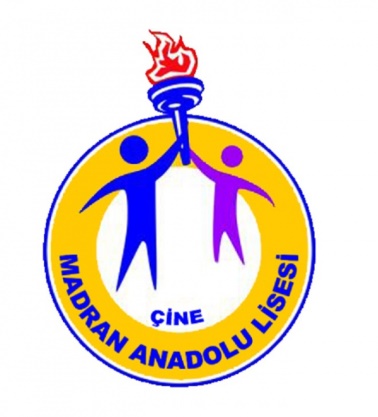 ÇİNE MADRAN ANADOLU LİSESİ MÜDÜRLÜĞÜNE….................................................................’ın velisiyim. Orta Öğretim Kurumları Yönetmeliği 34. Madde 2. Fıkra (Pansiyonlu okullarda yatılı öğrencilerin eğitim ve öğretimle ilgili iş ve işlemleriyle sınırlı olmak üzere, velinin yazılı iznine bağlı olarak okul yöneticilerinden birisi öğrenci velisi olarak ilişkilendirilir.) uyarınca pansiyondan sorumlu müdür yardımcısının öğrencimin velisi olmasını kabul ve talep ediyorum. Öğrencimin Çine Madran Anadolu Lisesi Kız Öğrenci Pansiyonunda kalmakta olduğu süre içerisinde okul müdürünün; 1. Öğrencimin katılacağı tüm resmi gezilere, törenlere, yarışmalara, programlara, etütler, kurslara başvuru yapmasını 2. Öğrencimle ilgili tüm okul işlemlerini gerçekleştirmesini 3. Öğrencimle ilgili tüm disiplin işlemlerini gerçekleştirmesini 4. Öğrencimle ilgili tüm rehberlik işlemlerini gerçekleştirmesini 5. Öğrencimle ilgili tüm izin işlemlerini gerçekleştirmesini kabul ve talep ediyorum. 	Gereğini bilgilerinize arz ederim. 	      11/09/2023Adres: 									     	 …………………………….                                                                                                                        Öğrenci Velisi/Babası(imza)Telefon: 								          11/09/2023    Bayram CESUR      Okul MüdürüPANSİYONA GETİRİLEBİLECEK MALZEMELER LİSTESİ 1) Ayakkabı 2) Terlik 3)Şampuan 4)Kişisel Bakım Malzemeleri 5)Elbise Askısı6)Gerektiği Kadar  Çamaşır7)El Havlusu – Banyo Havlusu veya Bornoz 8)Saç Kurutma Makinesi (İsteğe Bağlı)* 9)Kullandığı ilaçlar 10) Kıyafetler ( Yeteri Kadar) 11) Yastık/ Yastık Kılıfı 12) Nevresim Takımı , Alez 13) Çamaşır Torbası NOT: YURDA GİRİŞTE VE SONRASINDA MALZEMELER KONTROL EDİLECEKTİR. YASAL OLMAYAN, ÖĞRENCİ SAĞLIĞINA ZARARLI, İŞ SAĞLIĞI VE GÜVENLİĞİ AÇISINDAN UYGUN OLMAYAN MALZEMELER İLE MAKYAJ MALZEMELERİ ALINMAYACAKTIR. UYMAYANLAR HAKKINDA GEREKLİ İŞLEMLER YAPILACAKTIR. Öğrenci 									Veli Adı Soyadı: 									Adı Soyadı: İmza: 										İmza:PANSİYON YAŞAMI VE KURALLARISAĞLIK HİZMETLERİSağlık sorunu yaşayan öğrencimiz, bu durumu belletmen öğretmene bildirir ve acil durumlarda öğrenci hastaneye götürülür ve durum aileye bildirilir. İlaç kullanması gereken yatılı öğrencilerimiz, ilaçlarını revire teslim ederler ve belletmen öğretmenler kontrolünde ilaç tedavilerini alırlar. Okul saatleri içerisinde yatılı öğrenciler de gündüzlü öğrenciler gibi önce müdür yardımcısının ofisine gider ve müdür yardımcısının izniyle revire gidebilirler. Ciddi bir hastalık veya yaralanma durumunda yatılı öğrencinin velisi bilgilendirilir. Öğrenci dolap ya da çekmecelerinde ilaç bulundurulması kesinlikle yasaktır. İlaç kullanımı ve takibi ilgili belletmen öğretmen kontrolünde iş birliği içerisinde yapılmalıdır. TEMİZLİKOdalar, duş, tuvalet ve koridorların temizliği her gün yatakhane personeli tarafından yapılır. Öğrenciler odalarını temiz ve düzenli tutmalıdır. Odaların tertip ve düzeninden, tamamıyla, o odada kalan öğrenciler sorumludur. Temizlik yapan görevli dağınık olan bir masayı ya da odayı öğrencilerin özel eşyalarına dokunmamak adına temizlemeyebilir. ODALARIN BAKIMI: Odaların temizlik ve düzeni öğrencilerin sorumluluğundadır ve aşağıdaki başlıkları içerir: • Yatağın düzeltilmesi • Masaların düzeni Velinin Adı SoyadıÖğrenciye Yakınlık Derecesiİşi ve İş yeriGeliri:(Serbest meslek sahibi ise vergi dairesinin adı, adresi ve hesap numarası belirtilen, basit ya da gerçek usulde vergiye bağlı olan mükelleflerin bir önceki yıla ait gelir vergisi matrahını gösteren belge. Ücretli veya maaşlı çalışıyor ise muhasebe birimi veya ilgili kişi, kurum ve kuruluşlardan alınacak aylar itibarıyla bir önceki yıla ait on iki aylık toplam gelirini gösteren belge. Gelirin on iki ayı bulmaması hâlinde son aylık geliri esas alınarak on iki ay üzerinden yıllık hesaplanacaktır.)Eşi Çalışıyor ise kazancı(Vergi dairesi, muhasebe birimi veya ilgili kişi, kurum ve kuruluşlardan alınacak aylar itibarıyla bir önceki yıla ait on iki aylık toplam gelirini gösteren belge. Gelirin on iki ayı bulmaması hâlinde son aylık geliri esas alınarak on iki ay üzerinden yıllık hesaplanacaktır.)Diğer GelirlerAilenin net yıllık gelir toplamı (Veli ile eşinin geliri toplamı)Ailenin yıllık gelir toplamının fert başına düşen toplam yıllık tutarı:(Ailenin toplam geliri, ailedeki fert sayısına bölünerek hesaplama yapılacaktır.)Velinin ve varsa eşinin bakmakla yükümlü olduğu fertlerin adı ve soyadı ile yakınlık derecesi:(Aile nüfus kayıt örneği, velinin ve varsa eşinin bakmakla yükümlü olduğu anne ve babası ile ilgili tedavi yardımı beyannamesi, varsa bakmakla yükümlü olduğu diğer şahıslarla ilgili mahkeme kararı örneği)ÇİNE MADRAN ANADOLU LİSESİ PANSİYONUÖĞRENCİ TANIMA FORMUÇİNE MADRAN ANADOLU LİSESİ PANSİYONUÖĞRENCİ TANIMA FORMUÇİNE MADRAN ANADOLU LİSESİ PANSİYONUÖĞRENCİ TANIMA FORMUÖğrencinin Adı SoyadıGeldiği Okul:T.C.NO:Doğum Yeri:Doğum Tarihi:İSTENİLEN BİLGİLERANNEBABAADI SOYADIÖZ/ÜVEYEĞİTİM DURUMUT.C. KİMLİK NOMESLEĞİİŞ ADRESİİŞ TELEFONUAÇIK EV ADRESİEV TELEFONUCEP TELEFONUBOYUPENİSİLİNE ALERJİSİNİN OLUP OLMADIĞIPENİSİLİNE ALERJİSİNİN OLUP OLMADIĞIVARYOKKİLOSUİŞİTME ÖZRÜ OLUP OLMADIĞIİŞİTME ÖZRÜ OLUP OLMADIĞIVARYOKLENS KULLANIP KULLANMADIĞIKULLANIYORKULLANIYORKULLANMIYORBEDENSEL ÖZRÜNÜN OLUP OLMADIĞIVARVARYOKPROTEZ KULLANIP KULLANMADIĞIKULLANIYORKULLANIYORKULLANMIYORKULLANILMASI SAKINCALI İLAÇLARGÖZLÜK DURUMUKULLANIYORKULLANIYORKULLANMIYORGÖZLÜK NO:GÖZLÜK NO:GÖZLÜK NO:GÖZLÜK NO:ÖĞRENCİNİN SAĞLIK GÜVENCESİ VAR MI?ÖĞRENCİNİN SAĞLIK GÜVENCESİ VAR MI?VARVARYOK (Anne ve babanın SGK kaydı olmadığına dair belge)YOK (Anne ve babanın SGK kaydı olmadığına dair belge)YOK (Anne ve babanın SGK kaydı olmadığına dair belge)YOK (Anne ve babanın SGK kaydı olmadığına dair belge)SAĞLIK İLE İLGİLİ DİĞER AÇIKLAMALARSıra Eşyanın Adı Miktarı Nitelikleri 1 RANZA 1 Sağlam ve kullanılır durumda 2 DOLAP 1 Sağlam ve kullanılır durumda 3 YATAK 1 Sağlam ve kullanılır durumda 4 BATTANİYE 1 Sağlam ve kullanılır durumda 5NEVRESİM TAKIMI 1 Sağlam ve kullanılır durumda 6 ÇALIŞMA MASASI 1 Sağlam ve kullanılır durumda 7 AYAKKABILIK 1 Sağlam ve kullanılır durumda 8 YATAK VE DOLAP KARTI 1 Sağlam ve kullanılır durumda 